Name: __________________________________Guided Notes: Eath’s PlatesStructure of the EarthThe Earth is made up of 3 main layers:			_______________________________________________________________________________________The Crust_____________________________ Crust thick (10-70km)
- buoyant (less dense than oceanic crust) 
- mostly old_____________________________ Crust- thin (~7 km)
- dense (sinks under continental crust)
- youngPlate TectonicsThe Earth’s crust is divided into 12 major plates which are moved in various directions.This plate motion causes them to _____________________________, pull apart, or scrape against each other.Each type of interaction causes a characteristic set of Earth structures or “tectonic” features.The word, tectonic, refers to the deformation of the crust as a consequence of plate interaction.What are tectonic plates made of?Plates are made of rigid _____________________________The lithosphere is made up of the crust and the upper part of the ____________________________Plate Movement“Plates” of lithosphere are moved around by the underlying hot mantle convection cellsDivergent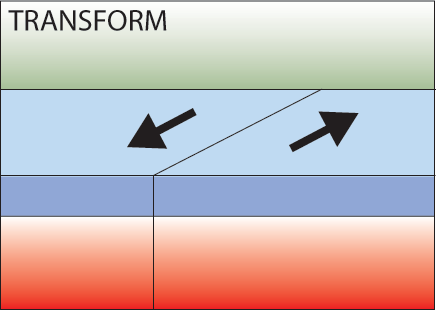 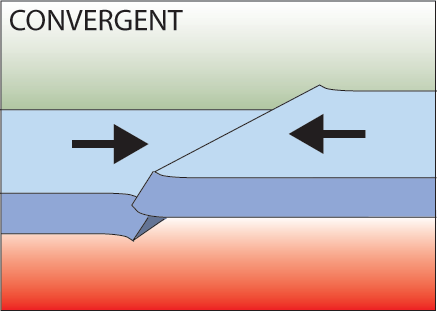 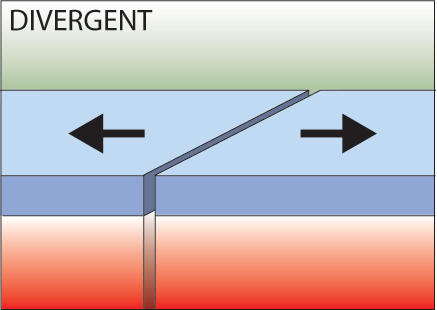 ConvergentTransformDivergent Boundaries_____________________________ ridgesAs plates move apart new material is erupted to fill the gapConvergent BoundariesThere are three styles of convergent plate boundariesContinent-_____________________________ collisionContinent-_____________________________ crust collisionOcean-_____________________________ collisionSubductionOceanic lithosphere subducts underneath the continental lithosphereOceanic lithosphere heats and dehydrates as it subsides The melt rises forming volcanismE.g. The AndesTransform BoundariesWhere plates _____________________________ past each otherVolcanoes are formed by:Subduction   Rifting  Hotspots